Smlouva na dodání aplikace 
„Rada města / zastupitelstvo města“ RMZM4U
Uzavřená podle § 2079 a násl. Zákona č. 89/2012 Sb., občanský zákoník v platném znění 
Smluvní strany:Statutární město Jablonec nad Nisouse sídlem: Mírové náměstí 3100/19, 466 01 Jablonec nad Nisouzastoupený: RNDr. Jiří Čeřovský, primátor a JUDr. Marek Řeháček, tajemníkIČ: 00262340DIČ: CZ00262340bankovní spojení: Komerční banka, a.s.číslo účtu: 19-121451/0100na straně prvé (dále jen „kupující“)aas4u.cz, s.r.o.se sídlem: Na dlouhém lánu 19/3, 160 00 Praha 6zastoupený/jednající: Ernest Salamanca, jednatelIČO: 28884035DIČ: CZ28884035bankovní spojení: Raiffesen BANK a.s.číslo účtu: 4200994001/5500zapsán v obchodním rejstříku vedeném u Městského soudu v Praze,
spisová značka C 150973na straně druhé (dále jen „prodávající“)I. Předmět plněníProdávající se zavazuje odevzdat kupujícímu kompletní dodávku aplikace
„Rada města / zastupitelstvo města“ RMZM4U (dále jen aplikace RMZM4U) – v souladu s technickou specifikací uvedenou v příloze č. 1 této smlouvy a se všemi příslušnými dokumenty, licencemi, případně dalšími listinami dokládajícími původ zboží.Nedílnou součástí aplikace RMZM4U je modul pro spolupráci se spisovou službou Gordic Ginis.Kupující se zavazuje zakázku, která je předmětem této smlouvy za podmínek níže uvedených převzít a zaplatit za ni kupní cenu v dohodnuté výši.II. Délka trvání smlouvy, servisní podpora, implementace Smlouva se uzavírá na dobu neurčitou.Prodávající se zavazuje předat předmět plnění nejpozději k datu 1. 4. 2022 v následujících etapách řešení:Analýza potřeb kupujícího do 30. 1. 2021Nastavení aplikace RMZM4U na virtuálním serveru kupujícího a uvedení do zkušebního provozu: 1. 2. 2022 – 31. 3. 2022Zaškolení uživatelů: do 28. 2. 2022Předání aplikace RMZM4U do ostrého provozu: do 1. 4. 2022Prodávající poskytne na předmět plnění technickou podporu v délce minimálně 120 měsíců. Tato technická podpora bude poskytována ode dne uvedení aplikace RMZM4U do ostrého provozu.
V rámci technické podpory dodavatel zajistí:
a. aktualizaci aplikace RMZM4U a modulů třetích stran nutných pro běh aplikace RMZM4U
b. aktualizace aplikace RMZM4U pro zajištění kompatibility s internetovými prohlížeči
c. úpravy aplikace RMZM4U na základě změn legislativy
d. bezpečnostní aktualizace
e. podporu 24/7 prostřednictvím helpdesku na adrese www.as4u.cz/helpdesk
f. telefonickou podporu v pracovní dny od 8:00 do 17:00
g. servisní zásah v případě havárie/problémů do 24 hodin od nahlášení

Do technické podpory se nezahrnují nové funkcionality, které nejsou předmětem dodávky.Dodavatel garantuje možnost individuálních/zakázkových úprav aplikace RMZM4U.Místem plnění je budova Statutárního města Jablonec nad Nisou, Mírové náměstí 3100/19, 46601 Jablonec nad Nisou.Kupující není povinen převzít nekompletní či jinak zjevně nefunkční dodávku. V případě, že kupující využije práva převzít částečnou dodávku, je prodávající oprávněn vyúčtovat kupní cenu až po dodání dodávky kompletní. V případě předání částečné dodávky, bude sepsán předávací protokol s uvedením fakticky převzatého plnění.O předání aplikace RMZM4U bude sepsán předávací protokol podepsaný oběma smluvními stranami. Tento bude sloužit jako podklad k vystavení faktury.Před instalací aplikace RMZM4U se provádí analýza konkrétních potřeb magistrátu. Následně se aplikace RMZM4U upravuje a nastavuje dle zjištěného stavu. Součástí implementace je import dat ze stávajícího systému T-Mapy. Součástí kupní ceny je taktéž dohled/pomoc při první RM/ZM.III. Kupní cena, cena technické podpory, cena programátorské práceCelková dohodnutá kupní cena je cena pevná, konečná a nejvýše přípustná po celou dobu plnění servisní podpory dle čl. II. a skládá se z těchto položek:Cena za dodávku aplikace RMZM4U ……………………………		144 000,- Kč
Cena za implementaci aplikace RMZM4U na virtuální
server kupujícího včetně zaškolení uživatelů
a importu dat ze stávajícího systému T-Mapy ……………………………	  70 000,- KčCena za modul pro spolupráci se spisovou
službou Gordic Ginis ……………………………				  35 000,- Kč
Celková kupní cena v Kč bez DPH ……………………………		249 000,- Kč
Celková kupní cena včetně DPH (21%) ……………………………	301 290,- KčRoční technická podpora bez DPH ……………………………		  24 000,- Kč
Roční technická podpora včetně DPH (21%) ……………………………	  29.040,- KčPoložka za programátorské práce (rozvoj, úpravy aplikace RMZM4U)
Cena bez ……………………………						       950,00 Kč/hod.
Cena včetně DPH (21%) ……………………………				    1 149,50 Kč/hod.
Záloha na kupní cenu nebude poskytována.IV. FakturaceKupní cena bude kupujícím uhrazena na podkladě vystaveného daňového dokladu – faktury, se splatností 14 dnů ode dne doručení daňového dokladu – faktury na adresu kupujícího. Faktura musí být doložena předávacím protokolem potvrzeným oběma účastníky smlouvy. Prodávající je oprávněn fakturovat kupní cenu až po dodání kompletní zakázky a po ukončení implementace a daňový doklad – fakturu vystaví do 3 dnů po implementaci a kompletním dodání zakázky.Faktury (daňové doklady) musí splňovat náležitosti daňového dokladu v souladu s ustanoveními zákona o účetnictví a § 29 a násl. zákona č. 235/2004 Sb., o dani z přidané hodnoty, v platném znění a musí být doručena na adresu kupujícího jedním z níže uvedených způsobů. V případě, že daňové doklady nebudou mít odpovídající náležitosti a přílohy je kupující oprávněn zaslat je ve lhůtě splatnosti zpět prodávajícímu k doplnění. V takovém případě není kupující v prodlení se zaplacením kupní ceny a prodávající je povinen vyhotovit nový daňový doklad s novou lhůtou splatnosti.Daňový doklad – faktura bude doručena elektronicky na email epodatelna@mestojablonec.czZa den úhrady sjednávají smluvní strany den připsání sjednané kupní ceny na účet prodávajícího.Faktury za roční technickou podporu (období 12 kalendářních měsíců) budou vystavovány pravidelně ode dne uvedení aplikace RMZM4U do ostrého provozu.V. Práva a povinnosti smluvních stranProdávající prohlašuje, že na základě svých odborných znalostí a zkušeností je schopen dodat kupujícímu předmět plnění v požadovaném termínu, rozsahu a kvalitě.Prodávající prohlašuje, že disponuje takovými kapacitami a odbornými znalostmi, které jsou nezbytné pro realizaci předmětu plnění za cenu stanovenou v čl. III. této smlouvy.Prodávající se zavazuje, že předmět plnění provede v souladu s právními předpisy, řádně, v dohodnutém termínu a kvalitě, tj. zejména bez vad a nedodělků v souladu se všemi normami obsahujícími technické specifikace a technická řešení. Kupující se zavazuje při realizace předmětu plnění poskytnout prodávajícímu potřebnou součinnost. V případě, že ze strany prodávajícího dojde k přerušení plnění z důvodů pozdržení přípravných prací na jeho straně, vyrozumí o tomto stavu neprodleně zhotovitele a sjedná s ním nový termín předání předmětu plnění.Smluvní strany sjednávají záruční dobu v délce 24 měsíců od řádného předání a převzetí předmětu plnění.Smluvní strany sjednávají minimální délku poskytování technické podpory po dobu 120 měsíců.VI. Převod vlastnictvíKupující nabude vlastnické právo k předmětu plnění jeho převzetím.VII. Smluvní pokutyProdávající je povinen zaplatit kupujícímu na jeho výzvu smluvní pokutu ve výši 0,25 % z ceny nedodaného předmětu smlouvy za každý i započatý pracovní den prodlení s plněním předmětu smlouvy.Prodávající je povinen zaplatit kupujícímu na jeho výzvu smluvní pokutu ve výši 0,25 % z ceny roční technické podpory za každý i započatý pracovní den prodlení s plněním technické podpory.V případě prodlení Kupujícího s úhradou řádné vyúčtované ceny dle čl. III. této smlouvy, jakož i v případě prodlení s plněním jakéhokoliv jiného peněžitého závazku, přijatého v rámci této smlouvy nebo jinak z ní vyplývajícího, se sjednává úrok z prodlení ve výši dle § 1970 zákona č. 89/2012 Sb. občansky zákoník a § 2 nařízení vlády č. 351/2013 Sb., z dlužné částky za každý i započatý den prodlení, splatný do 30 dnů ode dne doručení jeho vyúčtování.VIII. Závěrečná ujednáníObě strany se zavazují neposkytovat informace, které získají při činnosti podle této Smlouvy, třetím subjektům, nad rámec svých zákonných povinností.Veškeré změny a doplňky této smlouvy musí být provedeny písemně, formou vzestupně číslovaných dodatků podepsaných oběma smluvními stranami.Práva a povinnosti touto smlouvou výslovně neupravené se řídí příslušnými ustanoveními občanského zákoníku o smlouvě kupní.Účastníci prohlašují, že tuto smlouvu uzavřeli na základě své pravé a svobodné vůle, že při jejím uzavírání nejednali v tísni či za nevýhodných podmínek, smlouvu si řádně přečetli a s jejím obsahem plně souhlasí, což stvrzují svými vlastnoručními podpisy. Tato smlouva je vyhotovena ve dvou vyhotoveních s platností originálu, přičemž každá strana obdrží jeden výtisk.Tato smlouva je platná dnem podpisu oběma smluvními stranami, přičemž platí datum pozdějšího podpisu.Smlouva nabývá účinnosti dnem uveřejnění v Registru smluv v souladu se zákonem č. 340/2015 Sb. o registru smluv.Smluvní strany sjednávají, že kupující zašle informaci prodávajícímu o uveřejnění smlouvy v Registru smluv.Smlouva může být ukončena písemnou dohodou smluvních stran nebo odstoupením od smlouvy kteroukoliv ze smluvních stran pro porušení této smlouvy druhou smluvní stranou podstatným způsobem.Přílohy: Příloha č.1 - Technická specifikaceV Jablonci nad Nisou dne:	V Jablonci nad Nisou dne:za kupujícího:	za prodávajícího:RNDr. Jiří Čeřovský, primátor	Ernest Salamanca, jednatelJUDr. Marek Řeháček, tajemníkZa věcnou správnost:Jiří Hruška, vedoucí oddělení informačních technologiíPříloha č.1 - Technická specifikaceAplikace „Rada města / zastupitelstvo města“ RMZM4UStručný popis aplikaceTato aplikace umožňuje komplexní správu agendy RMZM, případně výborů a komisí, a to od vytvoření podkladů až po následnou správu, tvorbu zápisů a zveřejnění, případně propojení na hlasování a mnoho dalšího.Aplikace funguje v jakémkoliv běžném internetovém prohlížeči (EDGE, FF, Chrome) a nevyžaduje pořízení jakéhokoliv dalšího software. Aplikace je detailně konfigurovatelná jak pomocí číselníků, tak pomocí nastavení oprávnění atd. Aplikace používá obecné workflow, specifikované v následujícím diagramu.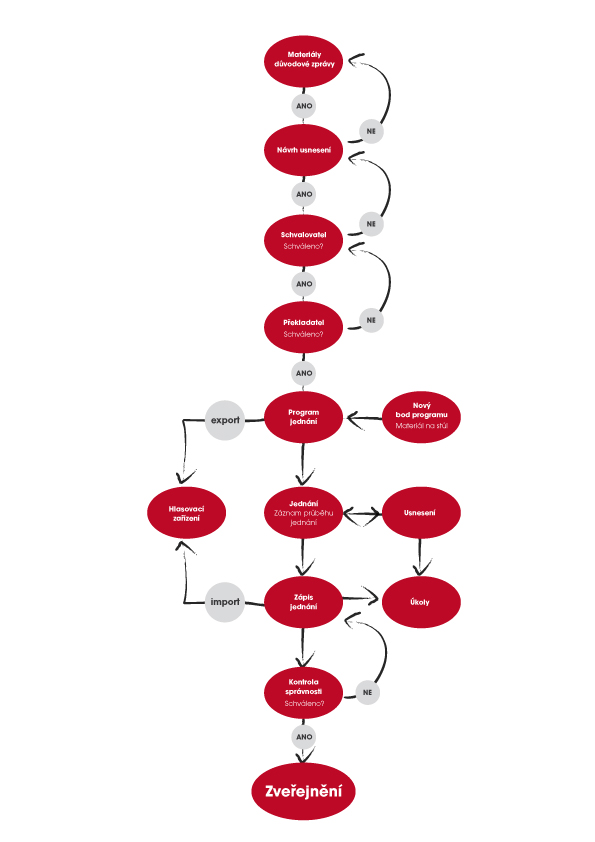 Úkoly vytvořené a přidělené na základě schvalovacího procesu je možné zobrazit přímo v aplikaci, anebo je možné aplikaci plně integrovat s modulem úkoly do intranetu, který je součástí intranetového řešení.Veškeré výstupy aplikace se uchovávají ve verzích a je možné je exportovat do PDF.Vytváření podkladů – umožňuje referentům vytvářet podklady. K podkladům je samozřejmě možné přidávat přílohy a navrhovat usnesení. 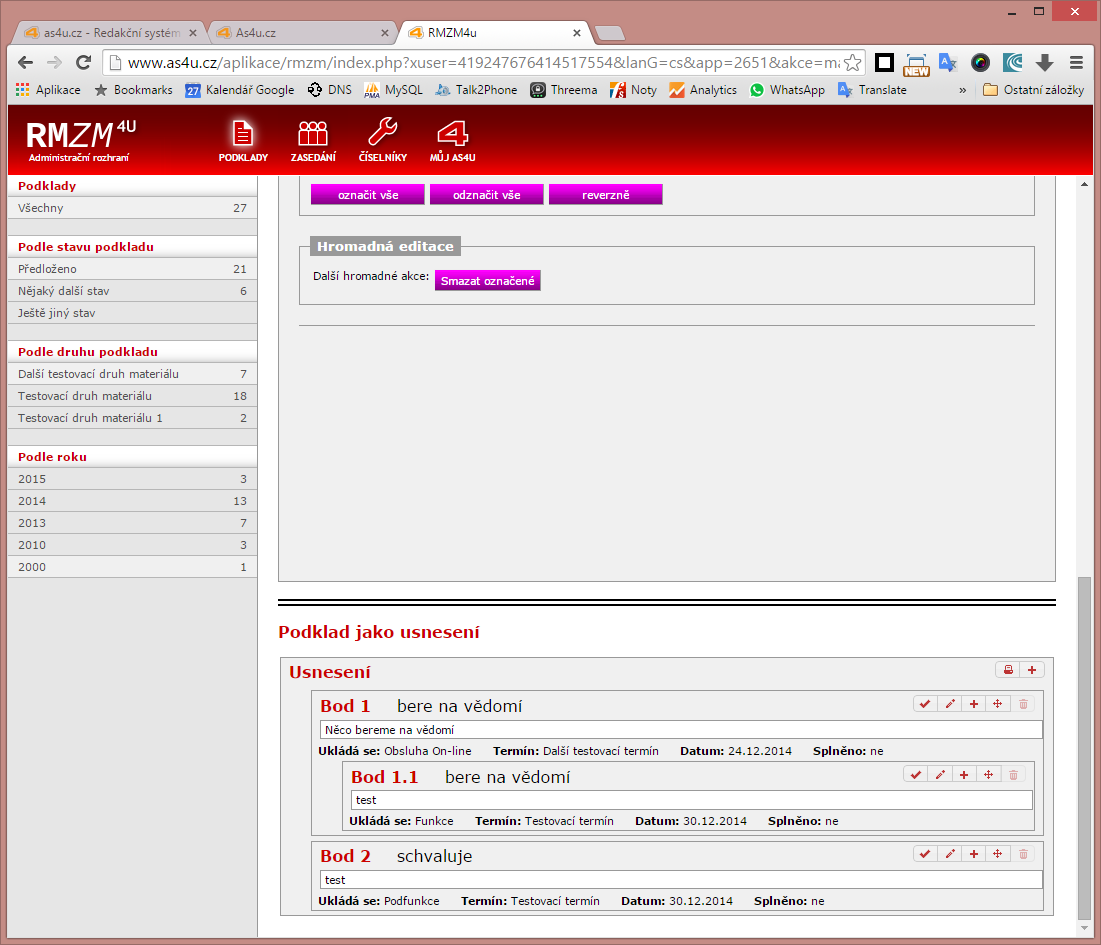 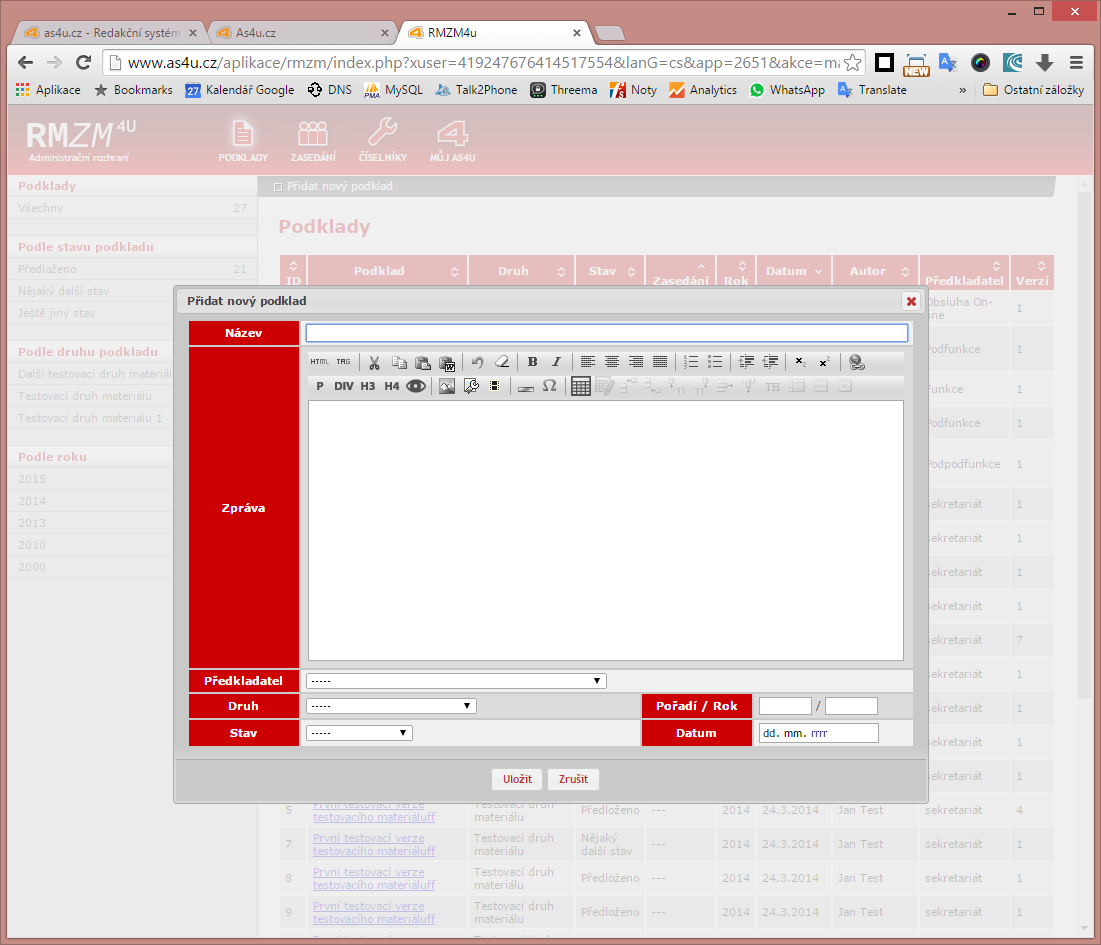 V rámci úřadu je možné nastavit workflow schvalování a předkládání, ke každému podkladu je možné ukládat verze a sledovat proces schvalování k předložení. Samozřejmostí je možnost nastavení rolí, zástupů atd.Po vypracování podkladů a jejich schválení k předložení je možné přiřadit podklad k zasedání, kde příslušný pracovník vytvoří program (pozvánku), kterou je možné opět verzovat případně schvalovat. Vytváření programu zasedání je tedy poloautomatické.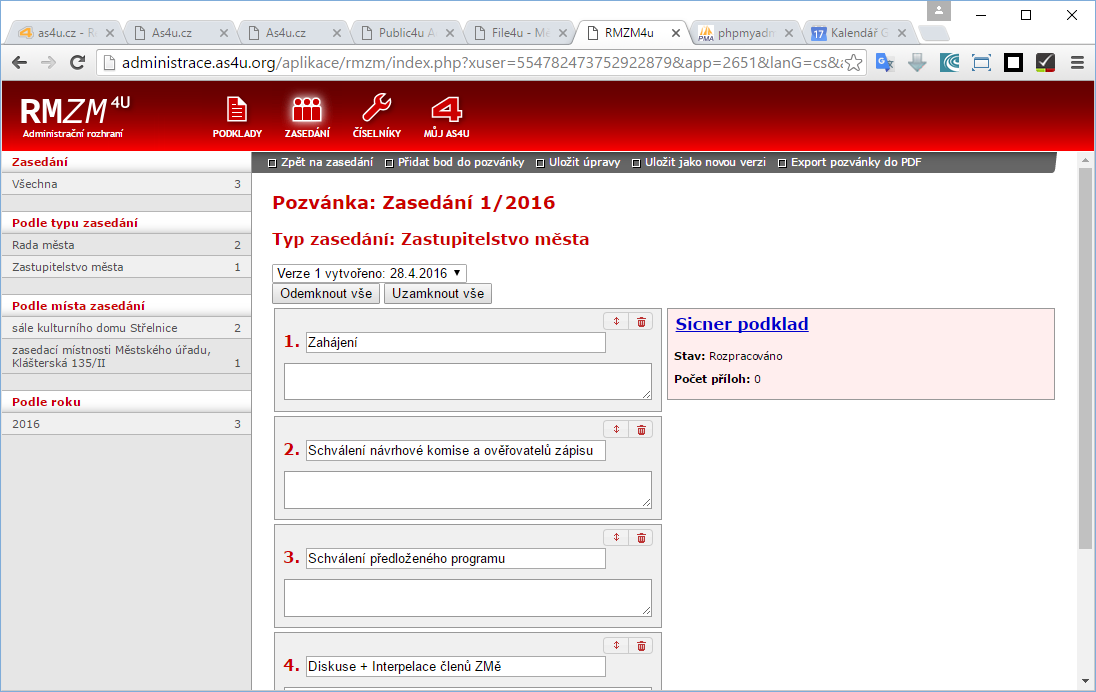 Podklady pro účastníky zasedání jsou dostupné v on-line podobě (pod heslem) anebo ke stažení pro off-line využití (prohlížení mimo dosah internetu). 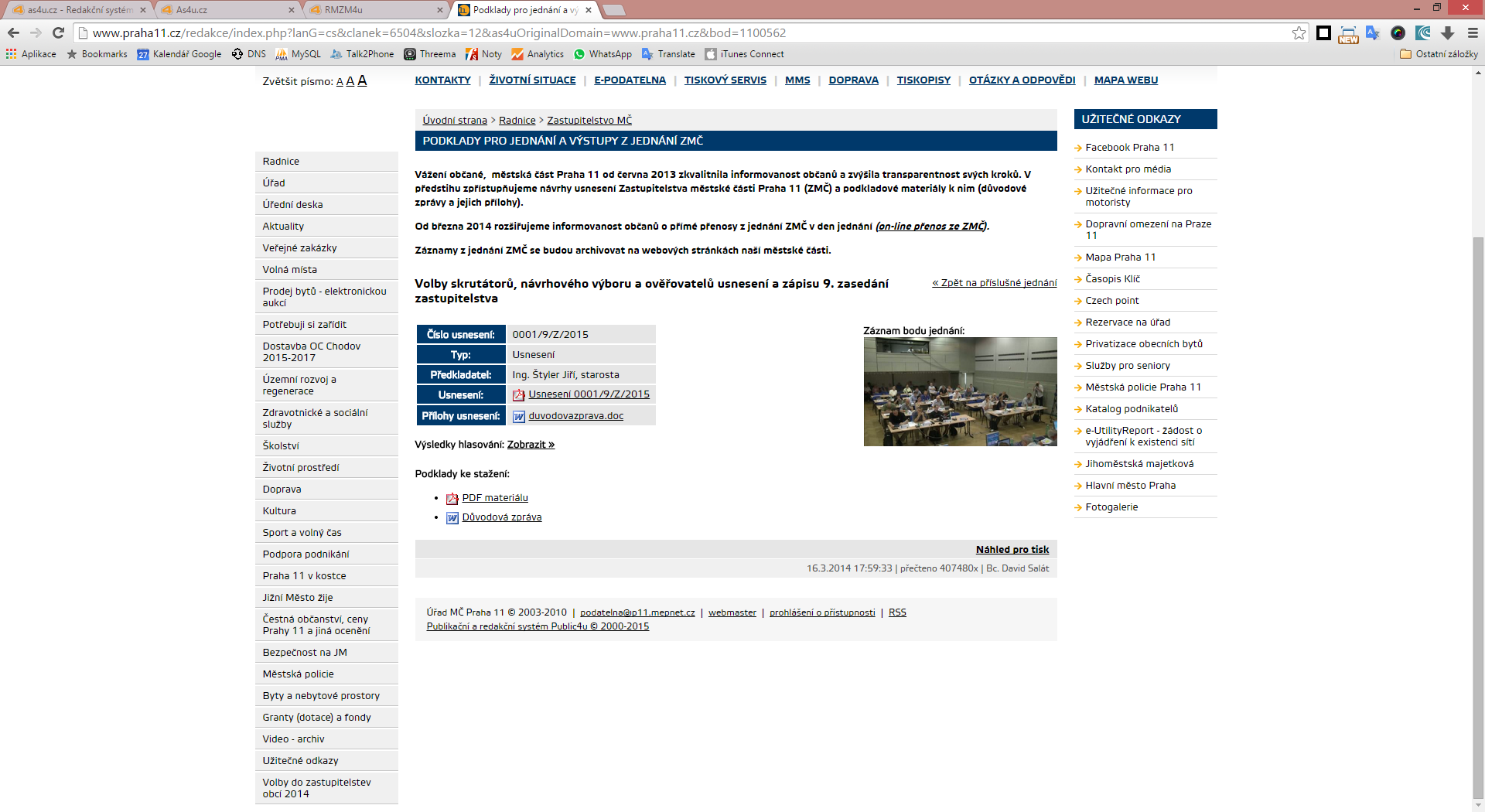 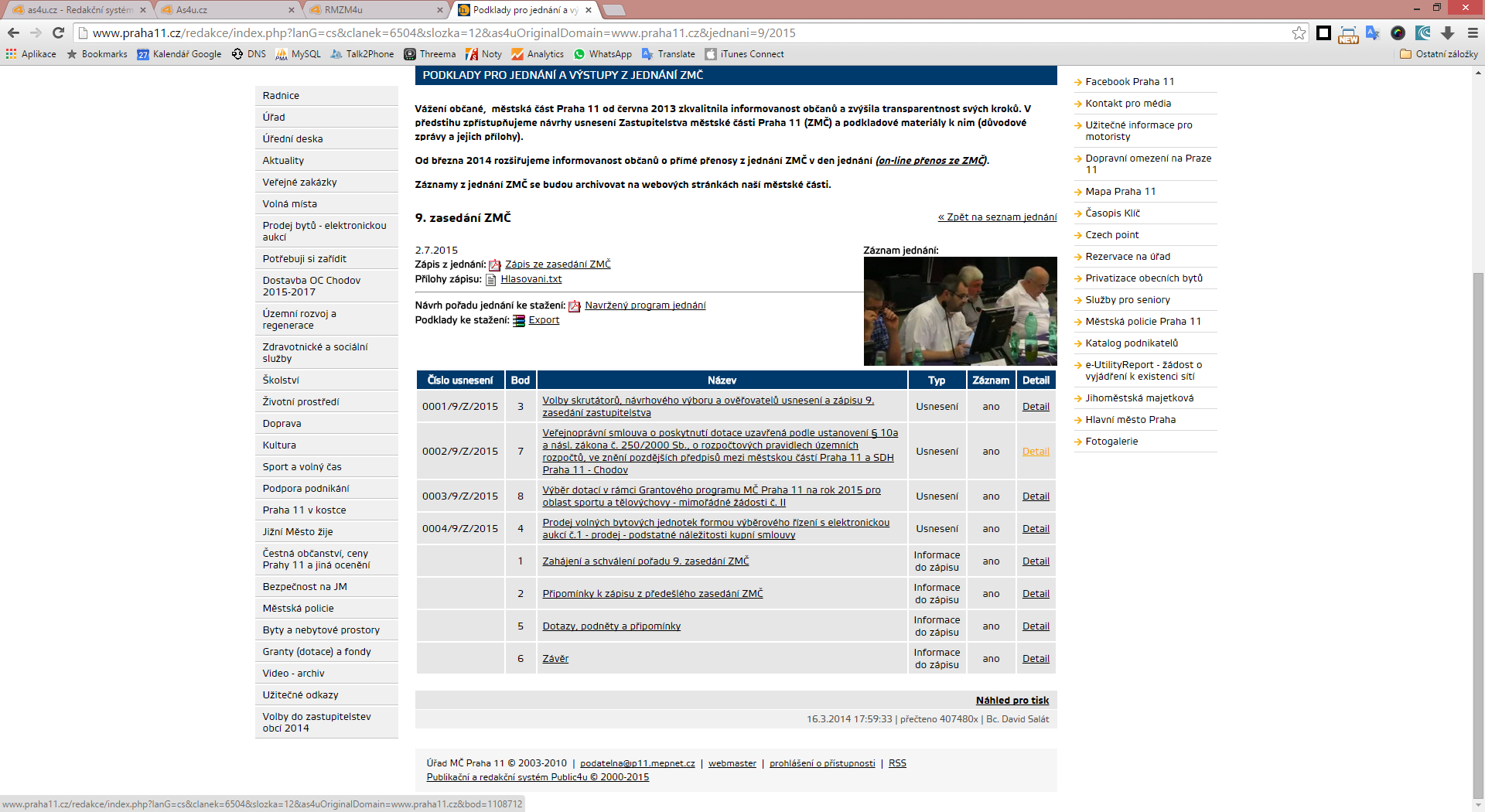 Pro přípravu zasedání je k dispozici export dat do hlasovacího zařízení (například pro program Ministr)Po zasedání se automaticky přiřadí číslo usneseníPokud je součástí usnesení úkol, automaticky se zařadí do seznamu úkolů daného odboru, oddělení nebo pracovníka.K bodům je možné zobrazit informace o hlasování anebo importovat z externího programu (například import z programu Ministr). Taktéž je možné k celému jednání nebo k jednotlivým bodům přiřadit audiovizuální záznam.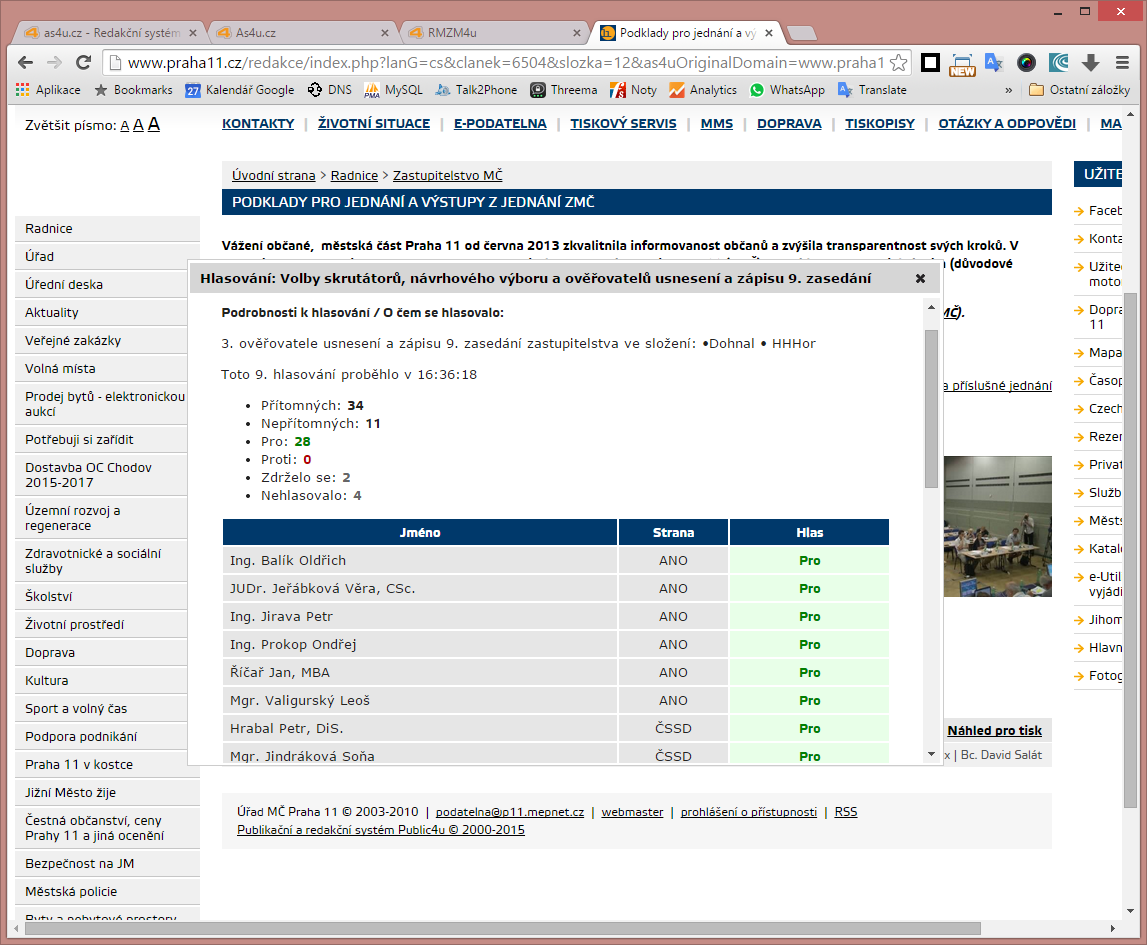 Díky propracovanému systému pro tvorbu zápisů, je vytvoření zápisu efektivnější a přehlednější.Aplikace se vždy konfiguruje na míru pro každého zákazníka. Postup je třífázový.Zjištění potřeb zákazníka, návrh a představení řešení, odsouhlaseníTestovací provoz pro odladění workflow, případně jiných potřeb zákazníkaOstré nasazení